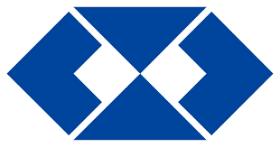 UNIVERSIDADE FEDERAL DE UBERLÂNDIAFACULDADE DE ADMINISTRAÇÃO, CIÊNCIAS CONTÁBEIS,ENGENHARIA DE PRODUÇÃO E SERVIÇO SOCIALCURSO DE GRADUAÇÃO EM ADMINISTRAÇÃOUNIVERSIDADE FEDERAL DE UBERLÂNDIAFACULDADE DE ADMINISTRAÇÃO, CIÊNCIAS CONTÁBEIS,ENGENHARIA DE PRODUÇÃO E SERVIÇO SOCIALCURSO DE GRADUAÇÃO EM ADMINISTRAÇÃOUNIVERSIDADE FEDERAL DE UBERLÂNDIAFACULDADE DE ADMINISTRAÇÃO, CIÊNCIAS CONTÁBEIS,ENGENHARIA DE PRODUÇÃO E SERVIÇO SOCIALCURSO DE GRADUAÇÃO EM ADMINISTRAÇÃO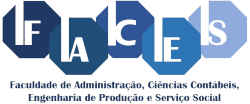 REQUERIMENTO DE VALIDAÇÃO DE ATIVIDADE COMPLEMENTARREQUERIMENTO DE VALIDAÇÃO DE ATIVIDADE COMPLEMENTARREQUERIMENTO DE VALIDAÇÃO DE ATIVIDADE COMPLEMENTARREQUERIMENTO DE VALIDAÇÃO DE ATIVIDADE COMPLEMENTARREQUERIMENTO DE VALIDAÇÃO DE ATIVIDADE COMPLEMENTARREQUERIMENTO DE VALIDAÇÃO DE ATIVIDADE COMPLEMENTARREQUERIMENTO DE VALIDAÇÃO DE ATIVIDADE COMPLEMENTARREQUERIMENTO DE VALIDAÇÃO DE ATIVIDADE COMPLEMENTARDADOS DO ALUNO:NOME COMPLETO:Guilherme Sales RochaNOME COMPLETO:Guilherme Sales RochaNOME COMPLETO:Guilherme Sales RochaNOME COMPLETO:Guilherme Sales RochaNOME COMPLETO:Guilherme Sales RochaNº MATRÍCULA:22011ADM008Nº MATRÍCULA:22011ADM008ORIENTAÇÕES: PREENCHER A DESCRIÇÃO DA ATIVIDADE REALIZADA E A DATA CONFORME O CERTIFICADO.PREENCHER O CÓDIGO E A CARGA HORÁRIA EQUIVALENTE CONFORME O ANEXO I DO REGULAMENTO DE ATIVIDADES COMPLEMENTARES.PREENCHER A DESCRIÇÃO DA ATIVIDADE REALIZADA E A DATA CONFORME O CERTIFICADO.PREENCHER O CÓDIGO E A CARGA HORÁRIA EQUIVALENTE CONFORME O ANEXO I DO REGULAMENTO DE ATIVIDADES COMPLEMENTARES.PREENCHER A DESCRIÇÃO DA ATIVIDADE REALIZADA E A DATA CONFORME O CERTIFICADO.PREENCHER O CÓDIGO E A CARGA HORÁRIA EQUIVALENTE CONFORME O ANEXO I DO REGULAMENTO DE ATIVIDADES COMPLEMENTARES.PREENCHER A DESCRIÇÃO DA ATIVIDADE REALIZADA E A DATA CONFORME O CERTIFICADO.PREENCHER O CÓDIGO E A CARGA HORÁRIA EQUIVALENTE CONFORME O ANEXO I DO REGULAMENTO DE ATIVIDADES COMPLEMENTARES.PREENCHER A DESCRIÇÃO DA ATIVIDADE REALIZADA E A DATA CONFORME O CERTIFICADO.PREENCHER O CÓDIGO E A CARGA HORÁRIA EQUIVALENTE CONFORME O ANEXO I DO REGULAMENTO DE ATIVIDADES COMPLEMENTARES.PREENCHER A DESCRIÇÃO DA ATIVIDADE REALIZADA E A DATA CONFORME O CERTIFICADO.PREENCHER O CÓDIGO E A CARGA HORÁRIA EQUIVALENTE CONFORME O ANEXO I DO REGULAMENTO DE ATIVIDADES COMPLEMENTARES.PREENCHER A DESCRIÇÃO DA ATIVIDADE REALIZADA E A DATA CONFORME O CERTIFICADO.PREENCHER O CÓDIGO E A CARGA HORÁRIA EQUIVALENTE CONFORME O ANEXO I DO REGULAMENTO DE ATIVIDADES COMPLEMENTARES.DESCRIÇÃO DA ATIVIDADE REALIZADADESCRIÇÃO DA ATIVIDADE REALIZADADESCRIÇÃO DA ATIVIDADE REALIZADADATACÓDIGOCÓDIGOCÓDIGOCARGA HORÁRIA EQUIVALENTEParticipante ouvinte aluno de mini-oficinas (por participação)Participante ouvinte aluno de mini-oficinas (por participação)Participante ouvinte aluno de mini-oficinas (por participação)30/10/2023ATCO0438ATCO0438ATCO043820Participação social em entidades filantrópicas – voluntário (por entidade)Participação social em entidades filantrópicas – voluntário (por entidade)Participação social em entidades filantrópicas – voluntário (por entidade)08/11/2023ATCO1073ATCO1073ATCO107320Participante aluno em cursos de idiomas, músicas ou artes (por curso/ciclo concluído)Participante aluno em cursos de idiomas, músicas ou artes (por curso/ciclo concluído)Participante aluno em cursos de idiomas, músicas ou artes (por curso/ciclo concluído)19/07/2023ATCO0195ATCO0195ATCO019550COMISSÃO DE AVALIAÇÃO DAS ATIVIDADES COMPLEMENTARES – PORTARIA COADMP Nº 1, DE 01 DE AGOSTO DE 2023PROFª ERIKA MONTEIRO DE SOUZA ALVES DIAS; PROFª JUSSARA GOULART DA SILVA E TEC.-ADM. WILLIAN FERNANDO DE CASTRO JACQUESCOMISSÃO DE AVALIAÇÃO DAS ATIVIDADES COMPLEMENTARES – PORTARIA COADMP Nº 1, DE 01 DE AGOSTO DE 2023PROFª ERIKA MONTEIRO DE SOUZA ALVES DIAS; PROFª JUSSARA GOULART DA SILVA E TEC.-ADM. WILLIAN FERNANDO DE CASTRO JACQUESCOMISSÃO DE AVALIAÇÃO DAS ATIVIDADES COMPLEMENTARES – PORTARIA COADMP Nº 1, DE 01 DE AGOSTO DE 2023PROFª ERIKA MONTEIRO DE SOUZA ALVES DIAS; PROFª JUSSARA GOULART DA SILVA E TEC.-ADM. WILLIAN FERNANDO DE CASTRO JACQUESCOMISSÃO DE AVALIAÇÃO DAS ATIVIDADES COMPLEMENTARES – PORTARIA COADMP Nº 1, DE 01 DE AGOSTO DE 2023PROFª ERIKA MONTEIRO DE SOUZA ALVES DIAS; PROFª JUSSARA GOULART DA SILVA E TEC.-ADM. WILLIAN FERNANDO DE CASTRO JACQUESTOTAL DE HORAS VALIDADASPELA COMISSÃO:TOTAL DE HORAS VALIDADASPELA COMISSÃO:TOTAL DE HORAS VALIDADASPELA COMISSÃO:TOTAL DE HORAS VALIDADASPELA COMISSÃO: